３年　Golden Week の課題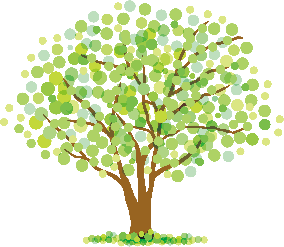 教科課題提出日国　語漢字学習（事前に説明された通り）ゴールデンウィーク明けの授業数　学Classroomに入れている学習問題提出物なし理　科ネットレ　理科　1・2年全部提出物なし社　会ネットレ　社会「中１社会《地理》」「中２社会《歴史》」提出物なし英　語ワークブックp. 15,  29,  43５月６日（木）英語Ｂｏｘへ技　術栽培のレポート※オンラインで提出の場合は、クラスルームより接続可能５月６日（木）教科係が集めて提出オンラインで各自提出データを学校で提出いずれかの方法で提出する。家庭学習６ページ（4/30 ～ 5/5の分）5月６日（木）学級担任へ